FORMATO Nº 01CONTENIDO DEL CURRÍCULO VITAEDATOS PERSONALESFORMACIÓN PROFESIONALCAPACITACIÓN DE LA FORMACIÓN LABORALEXPERIENCIA LABORALDeclaro bajo juramento que la información proporcionada es veraz y exacta. En caso necesario, autorizo su investigación. El postulante debe utilizar el formato publicado en el portal institucional. _________________________FIRMADNI….………………FORMATO N° 02 DECLARACIÓN JURADA Yo……………………………………………………..……….………………………….…, con documento nacional de identidad Nº ………………………. y domicilio en ………………………………………… ………….…..…………………..……………… del distrito …………………………………., provincia ……………….………………..……… y departamento de ……………………………….DECLARO BAJO JURAMENTO:Que la documentación que sustenta el Formato N° 1: Contenido del Currículo Vitae, presentada en el expediente de postulación, es copia fiel del original que obra en mi poder. Asimismo, la dirección consignada es la que corresponde a mi domicilio habitual y actual.Formulo la presente declaración jurada al amparo del principio de presunción de veracidad previsto en los artículos 4° del Título Preliminar numeral 1.7 y 49° del TUO de la Ley N° 27444 – Ley del Procedimiento Administrativo General y sus modificatorias, sujetándome a las acciones administrativas, legales y/o penales que correspondan, de acuerdo a la legislación vigente, en caso de falsedad.La Merced, ……………..……………………………HUELLA DACTILARFirmaFORMATO N° 03DECLARACIÓN JURADAREGISTRO DE DEUDORES ALIMENTARIOS MOROSOS – REDAMYo……………………………………………………..……….…………………………….…, con documento nacional de identidad Nº ………………………. y domicilio en ………………………………………… ……………………………….; en virtud a lo dispuesto en el artículo 8º de la Ley Nº 28970, que crea el Registro de deudores alimentarios morosos, concordante con el artículo 11º de su Reglamento, aprobado por Decreto Supremo Nº 002- 2007- JUS; al amparo de lo dispuesto por los artículos 41º y 42º de la Ley Nº 27444, Ley del Procedimiento Administrativo General y sus modificatorias  y en pleno ejercicio de mis derechos ciudadanos, DECLARO BAJO JURAMENTO que:Estoy comprendido en el Registro de deudores alimentarios morosos – REDAM.Asimismo, manifiesto que lo mencionado responde a la verdad de los hechos y tengo conocimiento, que si lo declarado es falso, estoy sujeto a los alcances de lo establecido en el artículo 411° del Código Penal, que establece pena privativa de libertad de hasta cuatro (4) años, para los que hacen, en un procedimiento administrativo, una falsa declaración en relación a hechos o circunstancias que le corresponde probar, violando la presunción de veracidad establecida por ley.Lugar y fecha, …………………………………………………________________________Firma						Huella DactilarFORMATO N° 04DECLARACIÓN JURADA DE NO TENER INHABILITACIÓNADMINISTRATIVA NI JUDICIAL VIGENTE PARA PRESTAR SERVICIOS AL ESTADOYo…………………………………………………..……….……………………………………….. identificado/a con DNI Nº ….…………….……..., domiciliado en …………………………………………………… …………………….; al amparo de lo dispuesto en los artículos 41º y 42º de la Ley Nº 27444 – Ley del Procedimiento Administrativo General y sus modificatorias, y en pleno ejercicio de mis derechos ciudadanos, DECLARO BAJO JURAMENTO no tener:Inhabilitación administrativa vigente para prestar servicios al Estado, conforme al Registro Nacional de Sanciones de Destitución y Despido - RNSDD.Inhabilitación judicial vigente para laborar en el Estado.Impedimento para ser trabajador(a), expresamente previstos por las disposiciones legales y reglamentarias sobre la materia.Inhabilitados mis derechos civiles y laborales.En ese sentido, de encontrarme en algunos de los supuestos de impedimento previstos en el presente documento, acepto mi descalificación automática del proceso de selección, y de ser el caso, la nulidad del contrato a que hubiera lugar, sin perjuicio de las acciones que correspondan.Asimismo, manifiesto que lo mencionado responde a la verdad de los hechos y tengo conocimiento, que, si lo declarado es falso, estoy sujeto a los alcances de lo establecido en el artículo 411° del Código Penal, que establece pena privativa de libertad de hasta cuatro (4) años, para los que hacen, en un procedimiento administrativo, una falsa declaración en relación a hechos o circunstancias que le corresponde probar, violando la presunción de veracidad establecida por ley.Lugar y fecha,  .........................................................._____________________         	Firma								Huella DactilarFORMATO N° 05DECLARACIÓN JURADA DE NO REGISTRAR ANTECEDENTES PENALESYo……………………………………………………..……….…………………………..………….. identificado/a con DNI Nº ………..….………..., domiciliado en ………..……………………………………………….…..….; al amparo de lo dispuesto por los artículos 41º y 42º de la Ley Nº 27444, Ley del Procedimiento Administrativo General y sus modificatorias, en pleno ejercicio de mis derechos ciudadanos, DECLARO BAJO JURAMENTO lo siguiente:No registrar antecedentes penales, a efectos de postular en el presente proceso, según lo dispuesto en la Ley Nº 29607, publicada el 26 de octubre de 2010 en el diario Oficial “El Peruano”.Autorizo a la UNISCJSA a efectuar la comprobación de la veracidad de la presente declaración jurada solicitando tales antecedentes al Registro Nacional de Condenas del Poder Judicial.Por lo que suscribo la presente en honor a la verdad.Lugar y fecha, …………………………………………………______________________	Huella DactilarFirmaFORMATO N° 06DECLARACIÓN JURADA DE PARENTESCO Y NEPOTISMOYo………………………………………………..……….…………………………………..…….. identificado/a con DNI Nº …………………..….………..., domiciliado en ………………..………………………………….. ………..…………….; al amparo de lo dispuesto por los artículos 41º y 42º de la Ley Nº 27444, Ley del Procedimiento Administrativo General y sus modificatorias, en pleno ejercicio de mis derechos ciudadanos,  declaro en cumplimiento de la Ley Nº 26771 y su reglamento, D.S. Nº 021 – 2000 – PCM, que establece la prohibición de ejercer la facultad de nombramiento y contratación de personal, en casos de parentesco hasta el cuarto grado de consanguinidad: padres, hijos, hermanos, abuelos, primos; segundo grado de afinidad: suegros, yernos, nueras, cuñados  y cónyuge.No	  Sí    tengo familiares y/o parientes en  UNISCJSA. 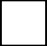 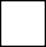 De ser afirmativo llene los siguientes datos:Lugar y fecha, …………………………………………………Huella Dactilar______________________FirmaFORMATO N° 7DECLARACIÓN JURADA SOBRE AUTENTICIDAD DE INFORMACIÓN Y DOCUMENTACIÓNLey N° 27444 - Ley 27815 – D.S N° 033-2005-PCMEl/La que suscribe, ……………………………………………………………………….., identificado(a) con DNI Nº……………………, domiciliado en ………………………………………………………………. ……………………….., DECLARO BAJO JURAMENTO:Que, la documentación presentada en el presente proceso de convocatoria es verdadera, la cual puede ser verificada por la entidad, en virtud a sus facultades de fiscalización posterior en concordancia con el artículo 32° de la Ley 27444 y sus modificatorias.Que, de advertir la entidad la falsedad de algún documento presentado, se encuentra facultado para la inmediata resolución del contrato CAS, en concordancia con el literal d) del artículo 9° del D.S N° 033-2005-PCM.Por lo expuesto, declaro conocer las consecuencias administrativas y legales en caso de falsedad de la presente declaración, asumiendo las responsabilidades del caso.Lugar y fecha, ………………………………………………………._____________________		Huella Dactilar	     FirmaFORMATO N° 8DECLARACIÓN JURADA DE DOMICILIOYo, _________________________________________________________ de Nacionalidad ___________________; con DNI N°__________________; domiciliado en:__________________________________________________ ______________________________________________________________; en el pleno goce de los Derechos Constitucionales y en concordancia con lo previsto en la LEY DE PROCEDIMIENTOS ADMINISTRATIVOS N° 27444. DECLARO BAJO JURAMENTO Que, la dirección que señalo líneas arriba, es mi domicilio real, actual, efectivo y verdadero, donde tengo vivencia real, física y permanente; en caso de comprobarse falsedad alguna estoy sometiéndome a las sanciones contempladas en el Art. 427° del Código Penal. Formulo la siguiente Declaración Jurada para los fines legales y para mayor constancia y validez.En cumplimiento firmo y estampo mi huella dactilar al pie del presente Certificado para los fines legales correspondientes. Lugar y fecha, __________________________________________________ Huella Digital 							FirmaApellido PaternoApellido MaternoNombresNacionalidadLugar y Fecha de NacimientoNúmero de DNIRUCEstado CivilDirección TeléfonoCorreo electrónicoReferenciasTÍTULO O GRADOESPECIALIDADUNIVERSIDAD O INSTITUTOGrado de MaestroEstudios de MaestríaTítulo ProfesionalGrado AcadémicoEstudios universitariosTítulo TécnicoNºTIPO (DIPLOMADO, TALLER, CURSO en estricto orden)FECHA DE INICIO FECHA DETÉRMINOVALOR DEL CRÉDITONºNombre de la Entidad o EmpresaCargo desempeñadoFecha de inicio (día/mes/año)Fecha de fin(día/mes/año)Tiempo de ServiciosAPELLIDOS Y NOMBRESCARGOPARENTESCOAREA DONDE LABORA